ZARZĄDZENIE Nr  91/21WÓJTA  GMINY CHEŁMŻAz dnia 20 października 2021 r.o sposobie rozpatrzenia uwag wniesionych do wyłożonego do publicznego wglądu projektu miejscowego planu zagospodarowania przestrzennegodla terenów położonych w miejscowości Bielczyny.Na podstawie art. 17 ust. 12 ustawy z dnia 27 marca 2003 r. o planowaniu i zagospodarowaniu przestrzennym (Dz.U. z 2021 r. poz. 741, 784 i 922), art. 30 ust. 1 ustawy z dnia 8 marca 
1990 r. o samorządzie gminnym (Dz.U. z 2021 r. poz. 1372) zarządzam, co następuje:§ 1. 1. W związku z wyłożeniem do publicznego wglądu projektu miejscowego planu zagospodarowania przestrzennego dla terenów położonych w miejscowości Bielczyny, w dniu 12 października 2021 r. wpłynęła do Wójta Gminy Chełmża uwaga Danuty Powaszyńskiej dotycząca działek nr 181/1 i nr 195 w  Bielczynach.2. Treść uwagi (wniosku): Podczas dyskusji publicznej w dniu 21 września 2021 r. zainteresowana dowiedziała się, że działki nr 181/1 i nr 195 nie są objęte projektem planu, 
w związku z czym wnosi o ujęcie działek nr 181/1 i nr 195 w projekcie planu zagospodarowania przestrzennego, ponieważ w przyszłości chciałaby uzyskać pozwolenie na działkę budowlaną 
i wybudować dom dla syna. § 2.  Nie uwzględnia się uwagi (wniosku) Danuty Powaszyńskiej do projektu miejscowego planu zagospodarowania przestrzennego dla terenów położonych w miejscowości Bielczyny 
o ujęcie działek nr 181/1 i nr 195, ponieważ działki znajdują się poza obszarem objętym projektem planu, którego granice określone zostały  w uchwale Nr XLII/356/18 Rady Gminy z dnia 19 kwietnia 2018 r. o przystąpieniu do sporządzenia planu miejscowego zagospodarowania przestrzennego dla terenów położonych w miejscowości Bielczyny. § 3. Zarządzenie wchodzi w życie z dniem wydania i podlega ogłoszeniu w Biuletynie Informacji Publicznej Gminy Chełmża.UZASADNIENIEdo zarządzenia Nr 91/21WÓJTA  GMINY CHEŁMŻA z dnia 20  października 2021 r.o sposobie rozpatrzenia uwag wniesionych do wyłożonego do publicznego wglądu projektu miejscowego planu zagospodarowania przestrzennegodla terenów położonych w miejscowości Bielczyny.Projekt planu miejscowego zagospodarowania przestrzennego dla terenów położonych 
w miejscowości Bielczyny sporządzony został w wykonaniu uchwały Nr XLII/356/18 Rady Gminy Chełmża z dnia 19 kwietnia 2018 r. w sprawie przystąpienia do sporządzenia miejscowego planu zagospodarowania przestrzennego dla terenów położonych w miejscowości Bielczyny określającej granice obszaru objętego planem. Projekt planu wraz z prognozą oddziaływania na środowisko był wyłożony do publicznego wglądu w dniach od 1 września 2021 r. do 1 października 2021 r. Dyskusja publiczna nad przyjętymi rozwiązaniami odbyła się 21 września 2021 r. oraz 30 września 2021 r. w świetlicy wiejskiej w Bielczynach. Uwagi należało składać do 15 października 2021 r. Protokół z dyskusji publicznej wraz z listą obecności stanowi integralną część dokumentacji planistycznej. Podczas dyskusji publicznej nad projektem planu w dniu 21 września 2021 r., na którym zainteresowana była obecna, wyjaśnione zostały cele sporządzenia planu i przyjęte rozwiązania. Podczas dyskusji publicznej w dniu 21 września 2021 r. zainteresowana dowiedziała się, że działki nr 181/1 i nr 195 nie są objęte projektem planu, w związku z czym wnosi o ujęcie działek nr 181/1 i nr 195 w projekcie planu zagospodarowania przestrzennego, ponieważ w przyszłości chciałaby uzyskać pozwolenie na działkę budowlaną i wybudować dom dla syna. Działki nr 181/1 i nr 195 z obrębu ewidencyjnego Bielczyny znajdują się poza obszarem objętym projektem planu, którego granice określone zostały  w uchwale Nr XLII/356/18 Rady Gminy z dnia 19 kwietnia 2018 r. o przystąpieniu do sporządzenia planu miejscowego zagospodarowania przestrzennego dla terenów położonych w miejscowości Bielczyny. Na tym etapie postępowania planistycznego nie ma możliwości włączenia działek nr 181/1 
i nr 195 w granice obszaru, dla którego sporządzany jest plan miejscowy bez zmiany uchwały 
Nr XLII/356/18 z dnia 19.04.2018 r. i powtórzenia od początku procedury sporządzenia planu miejscowego w tych nowych granicach. Załącznik:  rysunek z lokalizacją działek.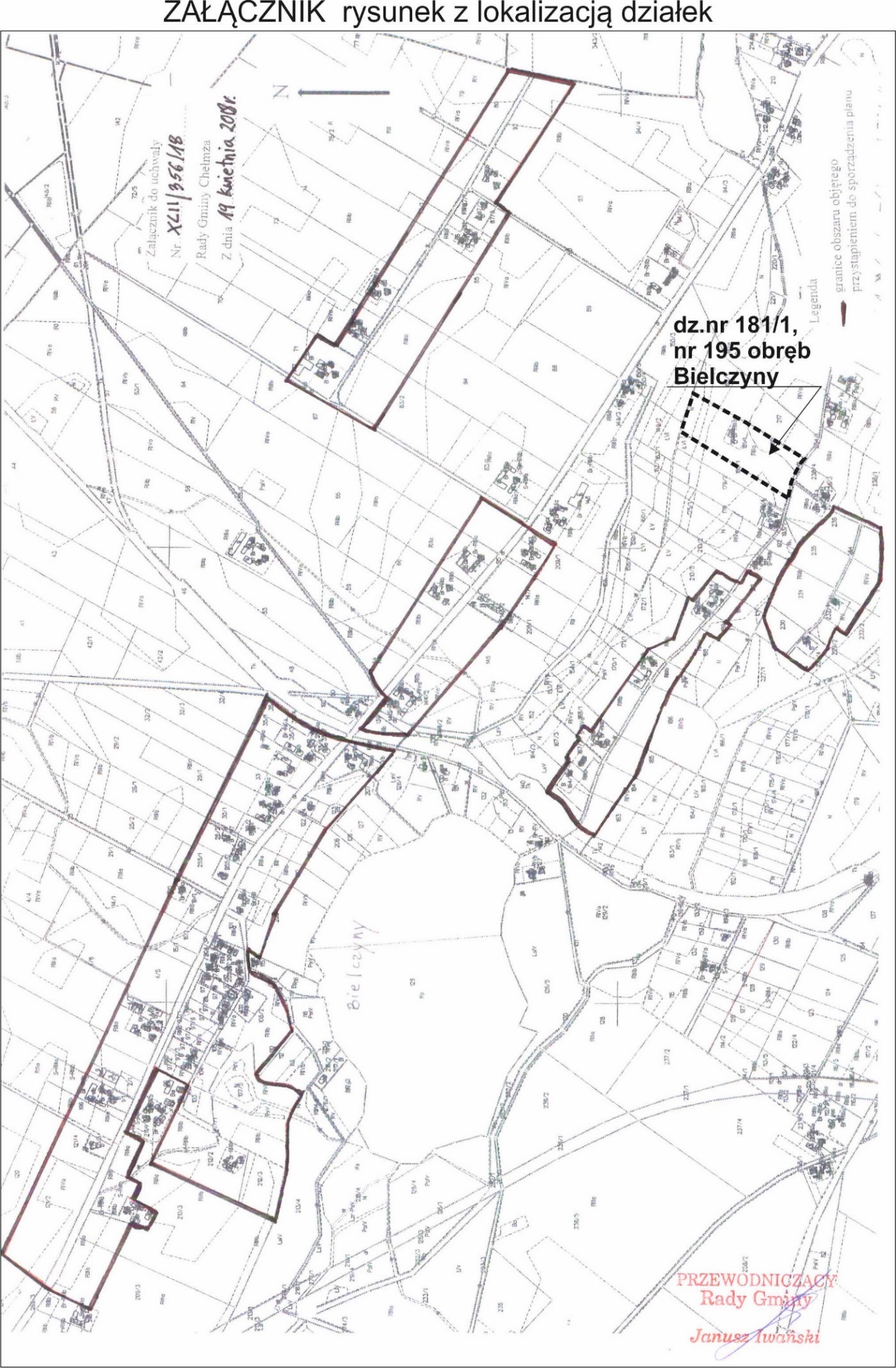 